  國際獅子會300G2區桃園市如意獅子會         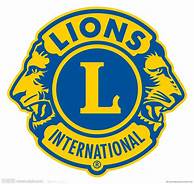 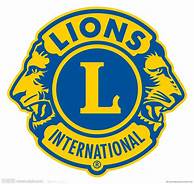 第十五屆2019~2020年度第二次理事會 紀錄時間：中華民國108年8月２日（五）下午19:00                     地點：桃園市蘆竹區安中街８號                         報告出席人數：應到： 12人實到人數： 10 人 列席人                           主席：郭春蘭 司儀兼紀錄ㄧ、會議開始（請主席鳴鐘宣布會議開始）                 二、通過本次會議議程三、主席致詞：略四、來賓致詞：無五、報告事項：秘書報告（１）八月份會務活動8/3上午７：００〜９：００淨灘活動，地點：大園新溪街出海口8/21(三)17:00第三專區顧問會議暨總監訪問聯合例會8/25.26領導才能研習參加名單如下：郭會長,蔣佳凌,王秀雲,楊彩珠8/29(四)９：００〜１６：００捐血活動，地點桃園捐血站           （２）Ｇ2區來函台灣總會訂於108/8/4、5舉辦全國高峰會，請會長報名參加            2019~2020年度YCE歡迎家中有符合報名資格的小獅踴躍報名．六、討論事項：案由一：審查本會108年7月1日～7月31日財務及各項支出決議：案由二：7/31日國際獅子會300G2區（為兒童而努力）捐贈輪椅兩共6000元 提請追認。決議：案由四：討論8月份月例會時間與地點決議：十、自由發言決議：十ㄧ、會議結束（請主席鳴鐘宣佈會議結束）